BOARD OF EXAMINERS OF ENVIRONMENTAL PROFESSIONALS C/O DEPARTMENT OF ENERGY & ENVIRONMENTAL PROTECTION BUREAU OF WATER PROTECTION AND LAND REUSE – LEP PROGRAM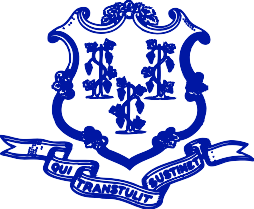 79 ELM STREETHARTFORD, CT 06106-5127860-424-3458Verification of EducationTo be completed by Applicant:If you do not wish your education be considered in the review of your application, complete your name and address, put “N/A” and forward to the Board with your completed application.Applicant:      Mailing Address:      City/Town:         State/Province:          Zip Code:       Country (if other than USA)          E-mail address:      To be completed by Registrar’s Office:Registrar’s Office must provide the information requested below and return the completed form to Connecticut’s Department of Energy and Environmental Protection at the address indicated above.This is to certify that: 	This is to certify that: 	(Name of graduate)(Name of graduate)graduated from: 	graduated from: 	(Name of College or University)(Name of College or University)(Address)(Address)(City, State, Zip Code)with a degree in: 	with a degree in: 	(Type of degree, major and date awarded)(Type of degree, major and date awarded)Certified by:SCHOOL SEAL MANDATORYPrint namePhone Number - Registrar’s Office:		Registrar’s Signature